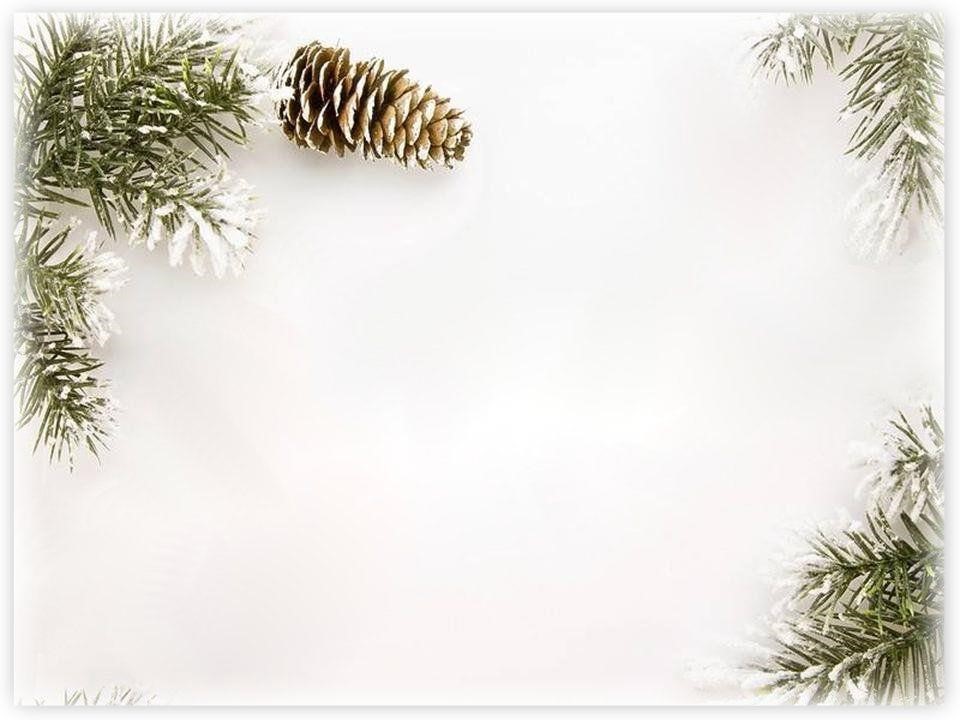 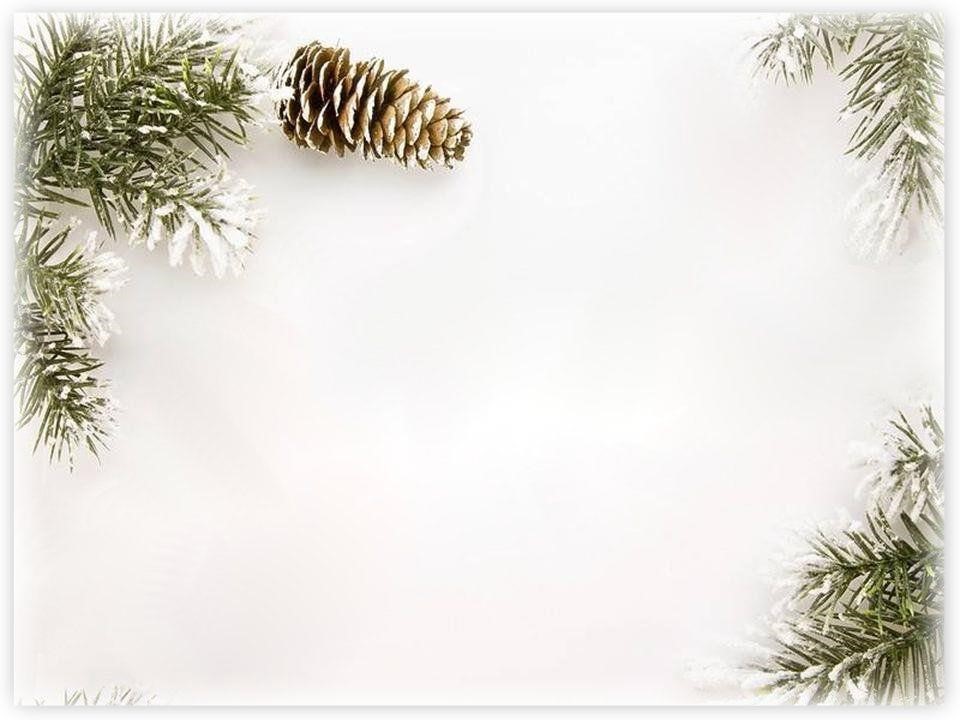 В воспитании ребёнка большую роль играет общение с живой природой. Сначала малыши просто радуются возможности покормить птичек и понаблюдать за их повадками. Со временем они будут готовы понять их роль в окружающей среде, взаимосвязь внешних особенностей с образом и жизни и поведением. Взрослые с помощью ярких энциклопедий, аудиофайлов и лесных экскурсий могут увлечь детей интересными и познавательными рассказами - о том, как птицы помогают семенам и пыльце растений путешествовать на десятки километров, как голуби ориентируются с помощью клюва, чем помогает дятел лесу и многое другое. А сегодня мы поговорим о зимующих птицах. Как мы можем помочь птицам пережить зиму.О Проекте:Тип проекта: информационно-творческий.Форма работы: игровая, познавательная, продуктивно – творческая, работа с родителями.Продолжительность: краткосрочный.Возраст: средняя и старшая группа (дети 4 – 6 лет).Участники: воспитатели группы, дети и их родители.Проблема:Недостаточные представления детей о зимующих птицахЦель: расширение и обогащение знаний о зимующих птицах.Задачи:Закрепить знания детей о зимующих птицах, о роли человека в жизни зимующих птиц.Пополнить развивающую среду по теме проекта.Воспитывать желание помогать птицам в трудное для них время.Этапы реализации проекта:этап – подготовительныйэтап – основной (практический)этап - заключительный1 этап - подготовительныйОбсуждение цели и задач с детьми и родителямиСоздание необходимых условий для реализации проектаПерспективное планирование проектаРазработка и накопление методических материалов по проектуэтап – основной (практический)Внедрение в воспитательно-образовательный процесс эффективных методов и приёмов по расширению знаний дошкольников о зимующих птицах.этап - заключительныйОформление результата проекта в виде презентации.Выставка детских работ в группе: «Праздник птиц»Проведение итогового мероприятия: «Будем добрее»Содержание работы в процессе реализации проектаДидактические игры:  «Угадай птицу по описанию», «Узнай по голосу», «Что едят птицы»Настольно-печатные игры: «Разрезные картинка», домино «птицы»Сюжетно-ролевая игра: «Птичий двор»Театрализованная деятельность : «Где обедал воробей»Домашнее задание родителямРекомендации на совместные прогулкиЧтение литературы о зимующих птицах и рассматривание фотографий и картин с изображением зимующих птицЗаучивание стихов о птицах, загадок, потешек и т.д.Изготовление кормушки для птиц совместно с ребенком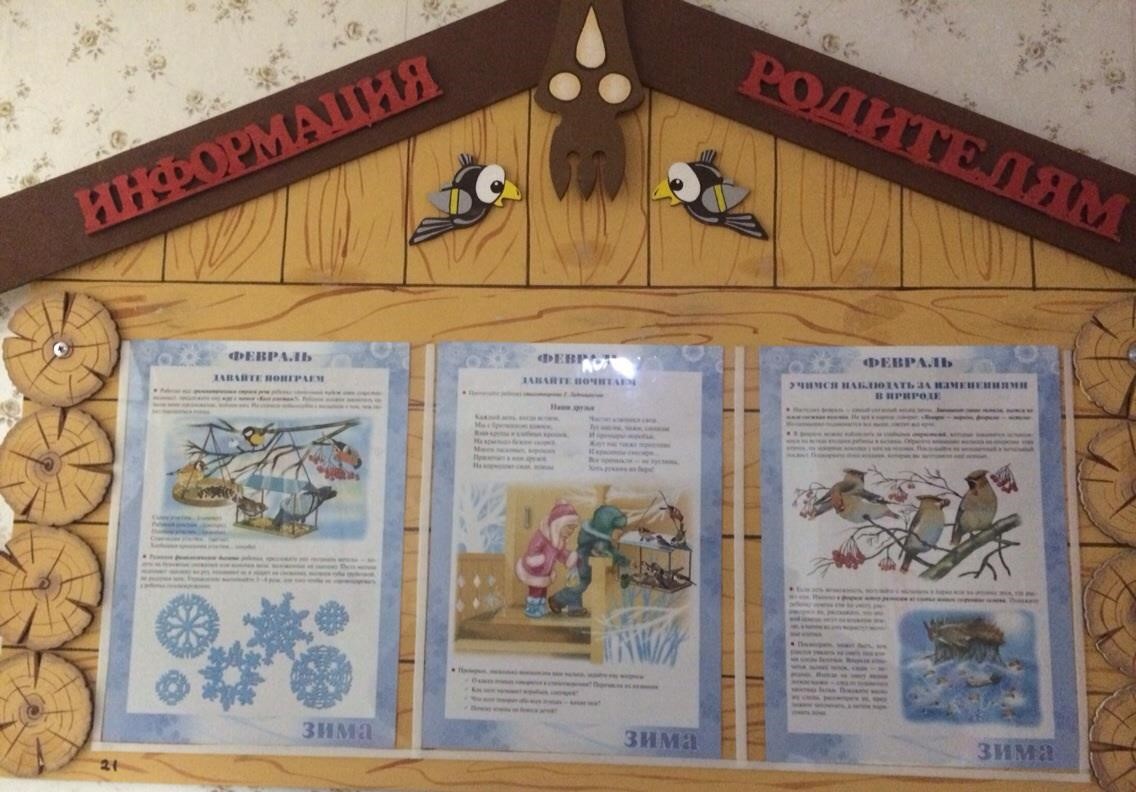 Подвижные игры:"Воробушки и автомобиль": развивать умение выполнять движения по сигналу, упражнять в беге в разных направлениях и прыжках.«Собачка и воробьи»: закрепить знания детей о характерных движениях птиц, научить имитировать их голоса .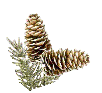 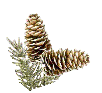 